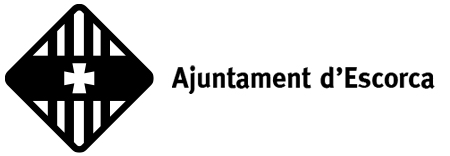 ACTUALITZACIÓ COMUNICAT AJUNTAMENT ESCORCAActualització de  la situació del municipi a dia 30 de març, després de la tempesta Juliette que ens va afectar els dies 26 i 27 de febrer.Situació de les carreteres:Segons ens ha comunicat el Departament de Carreteres del Consell de Mallorca, totes les carreteres estan obertes. Hi ha possibilitats de retencions puntuals per el què recomanam precaucióInformació danys materials tempestaL’Ajuntament segueix amb el procediment de recopilació de informació sobre els danys ocasionats a les propietats del municipi d’Escorca. Vos recordam que disposau d’un formulari per emplenar que podeu sol·licitar a l’Ajuntament.Tots aquells propietaris que vulguin accedir a les ajudes hauran de justificar-ho mitjançant fotografies de l’estat anterior abans d’arreglar qualsevol desperfecte.Es seguirà informant a mesura que hi hagi novetats.Gràcies a tots i disculpau les molèsties.